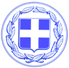                       Κως, 11 Φεβρουαρίου 2016ΔΕΛΤΙΟ ΤΥΠΟΥΘΕΜΑ : ‘’ Η Κως ξαναμπαίνει στο χάρτη της κρουαζιέρας. Συνεργασία του Δήμου Κω με την Carnival, τη μεγαλύτερη εταιρεία κρουαζιέρας στον κόσμο.’’Η Κως ξαναμπαίνει στο χάρτη της κρουαζιέρας.O Aντιδήμαρχος κ.Δαυίδ Γερασκλής είχε συνάντηση στα γραφεία του Λιμενικού Ταμείου Κω με τον κ. Mark Roberts, υπεύθυνο ασφάλειας για την Ευρώπη, Μέση Ανατολή και Αφρική, της εταιρείας CARNIVAL, της μεγαλύτερης εταιρείας στο χώρο της κρουαζιέρας.Η CARNIVAL είναι η μεγαλύτερη εταρεία κρουαζιέρας στον κόσμο και διαχειρίζεται πολύ μεγάλο αριθμο πλοίων μέσω των θυγατρικών της από τις οποίες οι σημαντικότερες είναι, COSTA CRUISES, P & O CRUISES, HOLAND AMERICA LINES, CUNARD LINES, SEABOURN CRUISES, AIDA CRUISES.Στη συνάντηση συμμετείχε η Λιμενάρχης Κω κ.Πρέκα και ο τουριστικός πράκτορας κ. Παναγιώτη Τζαμάλης.Αντικείμενο της συνάντησης οι προοπτικές για την καθιέρωση του λιμανιού της Κω ως προορισμού κρουαζιέρας για τα πλοία του ομίλου και οι προδιαγραφές ασφαλείας του λιμανιού η αποτίμηση των οποίων υπήρξε θετική.Οι προοπτικές συνεργασίας ανάμεσα στο Δήμο Κω και την Carnival είναι εξαιρετικά ευοίωνες και θα υπάρξει νέα συνάντηση άμεσα.Η επίσκεψη αυτή του κ. Roberts εντάσσεται στο πλαίσιο εξεύρεσης νέων προορισμών.Είναι χαρακτηριστικό ότι ο κ.Roberts επισκέφθηκε μόνο την Κω από όλη την Ελλάδα, γεγονός που καταδεικνύει το μεγάλο ενδιαφέρον του ομίλου της CARNIVAL.Ο Αντιδήμαρχος κ.Γερασκλής εκπροσωπώντας τόσο το Δήμο όσο και το Λιμενικό Ταμείο Κω ανέπτυξε στον κ.Roberts τις υπηρεσίες που μπορεί να προσφέρει το λιμάνι της Κω στα πλοία της εταιρείας ενώ σε συνδυασμό με την αξιοποίηση του αεροδρομίου από την Fraport, συζητήθηκε η προοπτική της μετατροπής της Κω σε home port για τα κρουαζιερόπλοια της εταιρείας.Η προοπτική αυτή θα αποτελέσει αντικείμενο τριμερούς συνεργασίας ανάμεσα στην Carnival, την Fraport και το Δήμο της Κω.Αμέσως μετά τη συνάντηση , ο Αντιδήμαρχος κ.Δ.Γερασκλής έκανε την ακόλουθη δήλωση:‘’ Είμαστε ιδιαίτερα αισιόδοξοι μετά από τη συνάντηση που είχαμε με τον κ.Roberts.H Κως  μπαίνει δυναμικά στο χάρτη της κρουαζιέρας ως προορισμός.Η Carnival είναι εταιρεία-κολοσσός στο χώρο της κρουαζιέρας και επιζητούμε στενή και διαχρονική συνεργασία μαζί της.Ο Δήμος και το Λιμενικό Ταμείο θα προσφέρουν μια σειρά κινήτρων και υπηρεσιών ενώ μπήκε στο τραπέζι της συζήτησης και η μετατροπή της Κω σε home port, σε συνδυασμό με την αναβάθμιση του αεροδρομίου του νησιού.’’